Code # New Minor Proposal Form  Undergraduate Curriculum Council - Print 1 copy for signatures and save 1 electronic copy.i. Proposed Program Titleii. Contact Person (Name, Email Address, Phone Number)iii. Proposed Starting DateBulletin ChangesNEW MINOR ASSESSMENTUniversity Goals1. Please indicate the university-level student learning outcomes for which this new minor will contribute. Check all that apply. MINOR Goals2. Justification for the introduction of the new emphasis. Must include:Academic rationale (how will this minor fit into the mission established by the department for the curriculum?)
List goals for the minor (faculty, enrollment and/or curricular goals.)Student population served. Emphasis Student Learning Outcomes3. Please fill out the following table to develop a continuous improvement assessment process for this minor. For further assistance, please see the ‘Expanded Instructions’ document available on the UCC - Forms website for guidance, or contact the Office of Assessment at 870-972-2989. Note: Best practices suggest 4-7 outcomes per program; minors would have 1 to 4 outcomes.Please repeat as necessary. LETTER OF NOTIFICATION
NEW MINOR
(Maximum 18 semester credit hours of new theory courses and 6 credit hours of new practicum courses)1. Institution submitting request:   2. Contact person/title:  3. Phone number/e-mail address:4. Proposed effective date:5. Title of minor:6. CIP Code:  7. Reason for proposed action:  8. New minor objective:9. Provide the following:a. Curriculum outline - List of required coursesb. New course descriptionsc. Program goals and objectivesd. Expected student learning outcomes10. Will the new option be offered via distance delivery?11. Mode of delivery to be used:12. Explain in detail the distance delivery procedures to be used:  13. Is the degree approved for distance delivery?14. List courses in minor.  Include course descriptions for new courses:15. Specify the amount of the additional costs required, the source of funds, and how funds will be used.President/Chancellor Approval Date:	Board of Trustees Notification Date:	Chief Academic officer: 	___________________________________		Date:  		Name (printed):		  
Department Curriculum Committee ChairCOPE Chair (if applicable) 
Department Chair: General Education Committee Chair (If applicable)                          
College Curriculum Committee ChairUndergraduate Curriculum Council Chair 
College DeanGraduate Curriculum Committee ChairVice Chancellor for Academic AffairsInstructions Please visit http://www.astate.edu/a/registrar/students/bulletins/index.dot and select the most recent version of the bulletin. Copy and paste all bulletin pages this proposal affects below. Follow the following guidelines for indicating necessary changes. *Please note: Courses are often listed in multiple sections of the bulletin. To ensure that all affected sections have been located, please search the bulletin (ctrl+F) for the appropriate courses before submission of this form. - Deleted courses/credit hours should be marked with a red strike-through (red strikethrough)- New credit hours and text changes should be listed in blue using enlarged font (blue using enlarged font). - Any new courses should be listed in blue bold italics using enlarged font (blue bold italics using enlarged font)You can easily apply any of these changes by selecting the example text in the instructions above, double-clicking the ‘format painter’ icon   , and selecting the text you would like to apply the change to. 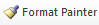 Please visit https://youtu.be/yjdL2n4lZm4 for more detailed instructions. Global AwarenessX Thinking CriticallyX Information LiteracyXOutcome 1Assessment Procedure CriterionDuring Portfolio Review Graphic Design, Studio Art, Art History and Art Education faculty meet to assess students.  They are required to provide both a written statement and a portfolio of artwork.  They present both to the faculty with introductory statements (presentation of work as if in critique).  All attending faculty are given the opportunity to complete a rubric.  The data is averaged, and the report given to all faculty.  This is separate from the course grade of credit or no credit. C/NC is awarded by vote, with all attending faculty taking part.  If there is a dispute, which is rare, weight is given to the advisor and/or area faculty.Measure 1: Student has a working knowledge of design principles.Question:   Choose one of the works (or series/campaigns) that you presented and explain how your design choices address basic design principles?		1 	2	3	4	5Measure 2:  Student applies subject knowledge to conceptualize, develop, and complete professional work that answers project objectives.Question:   For the same piece(s), explain your process from start to finish and how these choices address basic design principles		1 	2	3	4	5Successful students will score a combined average of 3 or higher.Which courses are responsible for this outcome?Assessment TimetableOffered Fall, Spring.  Report after 1st half session each Spring term.This SLO is Year 1 on a 3-year rotation, with 2015-2016 as Year 1.Who is responsible for assessing and reporting on the results?Outcome 2Assessment Procedure CriterionDuring Portfolio Review Graphic Design, Studio Art, Art History and Art Education faculty meet to assess students.  They are required to provide both a written statement and a portfolio of artwork.  They present both to the faculty with introductory statements (presentation of work as if in critique).  All attending faculty are given the opportunity to complete a rubric.  The data is averaged, and the report given to all faculty.  This is separate from the course grade of credit or no credit. C/NC is awarded by vote, with all attending faculty taking part.  If there is a dispute, which is rare, weight is given to the advisor and/or area faculty.Measure 1:  Student applies the critical and analytic skills required of a professional designer in order to contextualize their work within contemporary cultural and historical terms.  See questions above.		1 	2	3	4	5Measure 2:  Student will display an understanding of conceptual and ethical academic discussions within the contemporary digital design field.Question:   Discussion of their work and its place within a broad cultural context will be used to judge this assessment.		1 	2	3	4	5 Successful students will score a combined average of 3 or higher.Which courses are responsible for this outcome?Assessment TimetableOffered Fall, Spring.  Report after 1st half session each Spring term.T This SLO is Year 2 on a 3-year rotation, with 2015-2016 as Year 1.Who is responsible for assessing and reporting on the results?Outcome 3Assessment Procedure CriterionDuring Portfolio Review Graphic Design, Studio Art, Art History and Art Education faculty meet to assess students.  They are required to provide both a written statement and a portfolio of artwork.  They present both to the faculty with introductory statements (presentation of work as if in critique).  All attending faculty are given the opportunity to complete a rubric.  The data is averaged, and the report given to all faculty.  This is separate from the course grade of credit or no credit. C/NC is awarded by vote, with all attending faculty taking part.  If there is a dispute, which is rare, weight is given to the advisor and/or area faculty.Measure 1:  Student understands and applies problem identification, research prototyping, user testing, and analysis to generate multiple valid solutions to visual communication problems.Question:   Choose one of the works (or series/campaigns) that you presented and explain your research, prototyping, and user testing analysis used to confirm this work as the best answer to the given problem.		1 	2	3	4	5Measure 2:  Student can evaluate his/her outcomes based on  critical, ethical, and aesthetic issuesQuestion:   Choose one of the works (or series/campaigns) that you presented and explain why you believe this is the best solution to the problem in the context of contemporary critical, ethical, and aesthetic issues.		1 	2	3	4	5Successful students will score a combined average of 3 or higher.Which courses are responsible for this outcome?Assessment TimetableOffered Fall, Spring.  Report after 1st half session each Spring term.This SLO is Year 3 on a 3-year rotation, with 2015-2016 as Year 1.Who is responsible for assessing and reporting on the results?Outcome 1Assessment Procedure CriterionDuring Portfolio Review Graphic Design, Studio Art, Art History and Art Education faculty meet to assess students.  They are required to provide both a written statement and a portfolio of artwork.  They present both to the faculty with introductory statements (presentation of work as if in critique).  All attending faculty are given the opportunity to complete a rubric.  The data is averaged, and the report given to all faculty.  This is separate from the course grade of credit or no credit. C/NC is awarded by vote, with all attending faculty taking part.  If there is a dispute, which is rare, weight is given to the advisor and/or area faculty.Measure 1:  Student displays technical competence as evidenced in the following courses:Typography and Layout1 	1.5		2	2.5	3	3.5	4	4.5	5Introduction to Web Design/Intermediate Web Design1 	1.5		2	2.5	3	3.5	4	4.5	53D Digital and Game Design1 	1.5		2	2.5	3	3.5	4	4.5	5Motion Graphics1 	1.5		2	2.5	3	3.5	4	4.5	5Successful students will score a combined average of 3 or higher.Which courses are responsible for this outcome?Assessment TimetableOffered Fall, Spring.  Report after 1st half session each Spring term.This SLO is Year 1 on a 3-year rotation, with 2015-2016 as Year 1.Who is responsible for assessing and reporting on the results?